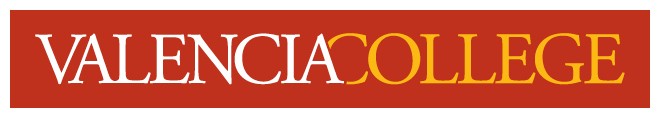 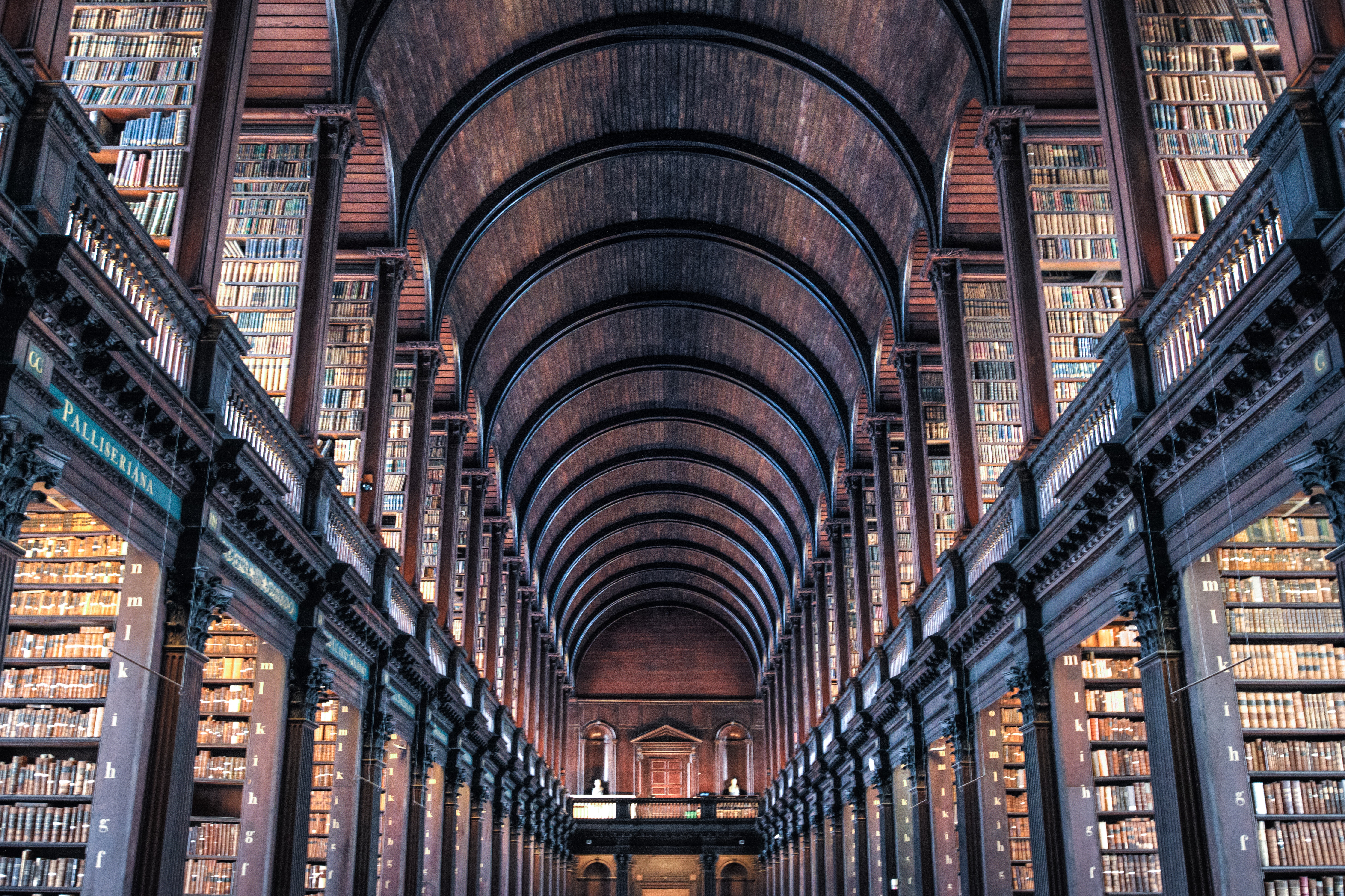 Class Attendance and Tardy Policy:  Since this is an online course, your attendance at a physical location is not required. However, you will need to demonstrate active involvement in the course activities by keeping up with Discussion Forum topics, quizzes, formal writing assignments, and other coursework. You will also need to respond to emails from the instructor as well as fellow students promptly to ensure that good communication flows in all directions.Students will be marked present for the course in a particular week if they have posted on the discussion forum and/or submitted short assignments/essays or completed assessments if administered in that week. More than one continuous week of absence from course activities (e.g. not turning in assignments, not communicating with your peer teams when necessary) can make it difficult to achieve success in the course because you are missing important information and work that can familiarize you with key concepts and processes. If there has been an illness or other emergency, please let me know as soon as possible so we can work out a plan to help you complete your work assignments.No-Show Procedure: Any student who does not attend class by the Drop/Refund deadline, Jan. 17, will be withdrawn by the instructor as a no-show. For an online class, this means completing at least one of the online assignments. This will count as an attempt in the class, and students will be liable for tuition. If your plans have changed and you will not be attending this class, please withdraw yourself through your Atlas account during the drop period for this part of term. Withdrawal: "A student who withdraws from class before the withdrawal deadline of 3/24/2023 will receive a grade of "W." A faculty member is permitted to withdraw a student from the faculty member's class up to the beginning of the final exam period, for violation of the faculty member's attendance policy, as published in the faculty member's syllabus. A student is not permitted to withdraw from this class after the withdrawal deadline; if you remain in the class after the withdrawal deadline, you can only receive a grade of A, B, C, D, F or I. An I grade will only be assigned under extraordinary circumstances that occur near the end of the semester. If you receive an I, the work missed must be made up during the following semester, at which time you will get an A, B, C, D or F. Failure to make up the work during the following semester will result in you getting a grade of “F” in the course.  Any student who withdraws from this class during a third or subsequent attempt in this course will be assigned a grade of "F."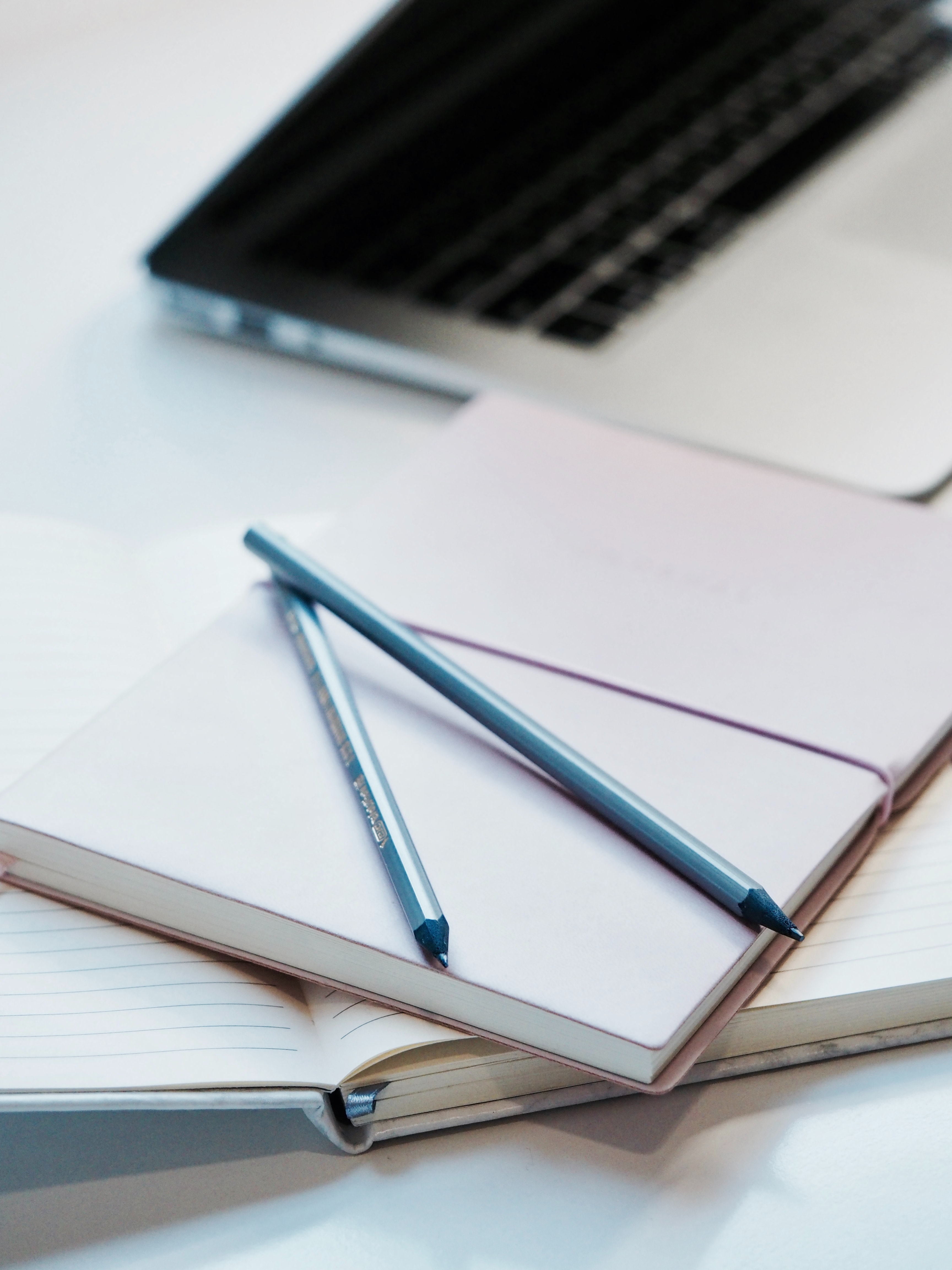 Communicating With Your InstructorStudents may contact me via email or phone call.  My cell phone number is listed at the top of the syllabus.  I will reply to emails and phone calls within 48 business hours.  Please note that complex questions may require lengthy, complex answers, and I may instruct students to call me. Students may leave voicemails as well, and I will return calls within two business days. Students may also meet with me via Canvas Chat or Zoom (if requested and scheduled) during the office hours posted on the front page of this syllabus. During my Zoom enabled office hours, you may be placed in a queue if I am working with another student.  Please take note that all of my office hours are online only.Course Requirements:  Each student will complete 1 Literary Autobiography, 1 Short Literary Analysis Essay and 1 Critical Research Paper.  The Critical Research Paper will include critical responses to the work from other sources, the student’s own analytical and interpretative response to the work, and specific evidence from the work itself to support student responses. Reading quizzes will be given on Canvas that will cover the assigned textbook readings. In addition, online discussions will be required.  All formal writing assignments must meet all MLA, 9th Edition writing guidelines both for format and documentation as applicable to the essay type.Frequency and quality of participation may affect your grade.  Therefore, please note the following:Check your online course e-mail account daily.  All course related communication must come through this e-mail account.Check the Discussion area of Canvas at least once each day to participate in the discussions.  Late posts are not accepted. Papers should be uploaded on time and before the deadline in Canvas. Those turned in within 7 days after the deadline will be considered late. A 20% late penalty applies to late work within the seven days limit; this does not include the Discussion Board posts, research paper and the final exam which should be completed on time to receive credit—no late research papers or final exams will be accepted except with an excused absence as defined by the college policies.Any other formal writing assignments that are late more than 7 days will not receive any credit. This is an online course, and I want you to be successful in it. I am sure that students want to pass this course and be successful, so my policies are a tool to assist you in realizing that work needs to be completed within the set deadlines. Alternative accommodation and make-up opportunities are available for students who provide written documentation of a medical emergency or ongoing medical condition to be presented on the first day of the week following the week with missed assignments or tasks.I believe that it is essential to your success, and to the success of the whole class, that you get comfortable interacting with me and your classmates frequently, using e-mail, Zoom, phone calls, and the discussion boards.Reading Assignments:All assigned reading is to be completed prior to the first day of class for the week.Quizzes: You will be given quizzes as diagnostic tools and as critical assessments of assigned reading.  You will be given a week to complete the quizzes in Canvas and once the quiz has closed, it will not be re-opened unless a student provides official, verifiable documentation (medical or legal, for example) for missing the assignment deadline. Short Essays:Short essays include 1 Literary Autobiography, minimum 400 words, due in the first 2 weeks of class and 1 Short Critical Essay, minimum 600 words. Critical Essays are literary-analyses, and they should be written in response to a selected reading assignment in the specified genre, but they should not be mere summaries of assigned readings. The topic options for these essays will be provided by the Instructor. Students will write these compositions to be uploaded via Canvas (on identified due dates) for evaluation and grading.  All short essays must be typed, double-spaced, using MLA 9th Edition format. More specific instructions for each of these essays will be available on Canvas. These files will be automatically uploaded to the plagiarism detection service available in Canvas.  Files that cannot be opened will be treated as zeros if the appropriate file type is not uploaded by the assignment deadline.  It is your responsibility to make sure that you upload the correct file and file type.  Any plagiarized essays will be issued a grade of zero. The assignment Dropbox will remain open 1 week past the deadline for late essay submissions: essays submitted within this 1-week grace-period will receive a point deduction (see below) from the final point total. Papers should be uploaded on time and before the deadline. Those turned in within 7 days after the deadline will be considered late. A 20% late penalty applies to late work within the seven-day limit; this does not include the research paper and the final exam which should be completed on time to receive credit.Research Paper:The Research Paper should be a minimum of 1,250 words, typed, double-spaced, using MLA format, 9th Edition. Topic options will be provided by the Instructor and any student proposed topic (beyond those options) must be approved by the Instructor. The paper includes a minimum of three (3) scholarly, authoritative sources, a works cited page, and a peer-reviewed rough draft.  Because this paper will require much structural and grammatical revision, it is imperative that students complete the rough draft of this project in a timely manner.Like the final draft of the research paper, each rough draft is assigned a specific due date. The research paper will undergo a class peer-review of the rough draft; the date for this peer review is posted on the class schedule. Finally, the research paper must be uploaded as Microsoft Word, PDF, or text files. It is your responsibility to make sure that you upload the correct file and file type.  Any plagiarized essay final drafts will be issued a grade of zero. The assignment link in Canvas will remain open 1 week past the deadline for late essay submissions: essays submitted within this 1-week grace-period will receive a 20%-point deduction from the final point total.Discussion Boards: Discussion posts are not essays. Discussion board posts are personal response, informal writing assignments. Discussions provide you with an opportunity to discuss the course readings with your peers and professor. It's a place to practice writing, responding, and peer reviewing. However, students’ discussion posts are still targeted toward an academic audience, so students should pay attention to the content, grammar, spelling, and punctuation in their post. Students will be given prompts/questions for each post: they will select a topic and submit an initial response of at least 150 words by Sunday at 11:59 p.m. of the week the Discussion Forum is scheduled. Each student will then respond to the initial posts of 2 different classmates, with each response being a minimum of 50 words. These 2 responses will also be due by Sunday at 11:59 p.m. of the week the Discussion Forum is scheduled. Any student who does not submit the initial post will receive a 50%-point penalty deduction from the score for that Discussion Forum. Students who submit neither the initial post nor the 2 classmate responses by the weekly deadlines will receive 0 points for that Discussion Forum. Any additional guidelines will be provided in the specific Discussion Board Forum on Canvas.There will be approximately 10 Discussion Board Forums on Canvas during the semester. Each Forum will remain open 1 week. The Forums will open Monday at 12 a.m. and will close Sunday night at 11:59 p.m. during the weeks when they are scheduled. Creative Project:Students will have a project due toward the end of the semester focused on creatively responding to a course reading through a video response that cannot exceed 5 minutes. This will demonstrate your ability to verbally communicate to your audience. The video response must be uploaded using YouTube to be shared and discussed with your peers.Final-Exam:All students must take a final exam for this course. The exams will be made up of an online component (multiple choice questions that assess knowledge of rhetorical and grammatical concepts) as well as an essay component. The final exam evaluates students’ ability to do the following tasks:Formulate a thesis statementWrite a 4-6 paragraph theme with an adequate introductory paragraph, sufficiently supported and developed body paragraphs, and an effective concluding paragraphUse appropriate transitional devicesUse standard English grammarFinal Exam Week:The Spring 2023 Final Exam Week begins Monday, Apr. 24 and ends on Sunday, Apr. 30.  Valencia classes will follow the final exam schedule.  Grading:  Student grades will be recorded in Canvas. It is the student’s responsibility to keep track of his or her grades.All work submitted for evaluation must be a finished product.  In other words, it must be free of errors, including spelling, structural, and grammatical.  Because writing is a process that includes much revision, the student should expect to write several drafts of each paper before it is ready for final evaluation.   All written work must be submitted in a timely manner.The instructor will provide general and specific feedback for short essays and the research paper.  Because of time constraints, however, the instructor is unable to proof papers for students or provide extensive grammatical, punctuation, and mechanical feedback.  This work is to be undertaken by you, and you are strongly encouraged to use the Writing Lab at Valencia.Your grades and progress for this course will be available through Canvas.  All graded assignments will be available for your viewing.Important Note:  If you are retaking this class, you may not submit material from a previous ENC 1102 course. You also cannot submit papers written for any other class. All material must be original to this course.MLA Documentation Style: In this course, as outlined in the course outcomes above, students will “write a documented essay.” To this aim, students in this course will use and follow the MLA-9th Edition guidelines to credit and list any information taken from sources whether in the form of a quote, paraphrase, or summary.For more information on the latest updates and requirements, review the MLA section in your course textbook or the posted MLA resources in our Canvas course content. For additional resources on the MLA documentation style, consult the following web links:Valencia Writer: MLA Tutorials and GuidesWhat’s New in the MLA 9th EditionPurdue OWL MLA Formatting and Style GuideAcademic Dishonesty- Think Value Act and CommunicateAll forms of academic dishonesty are prohibited at Valencia College. Academic dishonesty includes, but is not limited to, acts or attempted acts of plagiarism, cheating, furnishing false information, forgery, alteration or misuse of documents, misconduct during a testing situation, facilitating academic dishonesty, and misuse of identification with "intent to defraud or deceive.All work submitted by students is expected to be the result of the students' individual thoughts, research, and self-expression. Whenever a student uses ideas, wording, or organization from another source, the source shall be appropriately acknowledged.I understand that citation mistakes do happen. So... cite, document, cite, and document! Use MLA formatting guidelines and you will ALWAYS be in compliance! And, all work submitted in this course must be original; not recycled from high school, other colleges or universities; or written by someone other than you. If it is a case of improper citation/quotation you will be asked to rewrite, and your grade will be penalized.In cases of blatant dishonesty. failure to adhere to this policy will result in a "0" on the assignment and possibly an "F" in the course.College Expected Student ConductValencia Community College is dedicated not only to the advancement of knowledge and learning but is concerned with the development of responsible personal and social conduct.By enrolling at Valencia Community College, a student assumes the responsibility for becoming familiar with and abiding by the general rules of conduct. The primary responsibility for managing the classroom environment rests with the faculty. Students who engage in any prohibited or unlawful acts that result in disruption of a class may be directed by the faculty to leave the class. Violation of any classroom or Valencia's rules may lead to disciplinary action up to and including expulsion from Valencia. Disciplinary action could include being withdrawn from class, disciplinary warning, probation, suspension, expulsion, or other appropriate and authorized actions. You will find the Student Code of Conduct in the current Valencia Student Handbook.Classroom EtiquetteMeaningful and constructive dialogue is encouraged in this class and requires a degree of mutual respect, willingness to listen, and tolerance of opposing points of view. Respect for individual differences and alternative viewpoints will be maintained at all times in this class. One’s words and use of language should be temperate and within acceptable bounds of civility and decency. Netiquette When communicating online, it is essential to observe certain rules of behavior called “netiquette,” which refers to rules of behavior governing the use of all internet services, including discussion groups, webpages, blogs, and social media. Since this class will be focusing on electronic communication, it is our responsibility to be aware of our textual presence as it reflects upon our professional responsibilities, to ourselves and to others. In order to maintain a positive online environment for our class, we all need to follow the netiquette guidelines summarized below:All students are expected toshow respect for the instructor and for other students in the classrespect the privacy of other studentsexpress differences of opinion in a polite and rational waymaintain an environment of constructive criticism when commenting on the work of other studentsavoid bringing up irrelevant topics when involved in group discussions or other collaborative activitiesThe following list summarizes the kind of behavior that is not acceptable. Each item listed below is potential grounds for withdrawal from the course:Students should notShow disrespect for the instructor or for other students in the courseSend messages or comments that are threatening, harassing, or offensiveUse inappropriate or offensive languageConvey a hostile or confrontational tone when communicating or working collaboratively with other studentsUSE ALL UPPERCASE IN THEIR MESSAGES -- THIS IS THE EQUIVALENT OF SHOUTING!!!Most netiquette is simple common sense. Simply put, the rules of netiquette outlined by the National Council of Teachers of English are those you should know and understand as an individual "netizen" ... a citizen of cyberspace. In this class, however, you also represent Valencia College in those public spaces, and you should keep in mind that those spaces are, practically speaking, an extension of the classroom itself.If you are engaging in electronic environments as a member of this class, then you are subject to the same expectations and rules of conduct any teacher or administrator might expect of you in a face-to-face (f2f) environment. Additionally, whether or not you are entering an electronic environment as a member of the class, if you are doing so via an Atlas account, you are legally responsible to Valencia College’s policies and expectations.Helpful Resources: Valencia College West Campus Computer Labs: If you are having technical problems at home, you have a variety of on-campus options for computer use. There are computer labs available on each Valencia campus, so check your local campus for times and places.Libraries (available on all campuses): To access online databases, a required resource, you will need a valid Valencia ID and PIN. You have full Internet access and email opportunities from college computers located in the libraries.West Campus Tutoring Services: Arrange a tutor if you believe that you will benefit from one-on-one help. There are tutoring services available on each Valencia campus, so check your local campus for times and places.West Campus Writing Centers: Arrange a consultation with the staff, who will address your writing concerns.Technology in ClassEmail ProtocolEmail is a primary form of communication in this class. Please conduct your emails properly: include a subject; a greeting; introduce yourself; write in complete sentences; include your name/signatureYou can either email me from Canvas or from your Atlas account.Check your Atlas account for updates from me daily.When you send email from Atlas, always check " Save a copy to the 'Sent' folder." After you've sent it, check your "Sent" folder. Check for the paperclip icon that indicates Atlas delivered the attachment, as well as the message.Technology Clause (for F2F classes)We live in the 21st century and I require the use of computers outside of class. You have access to the Valencia library computers and printers, so print things ahead of time and use the Library as a backup. You may use your computers to take notes in class but using the computer in class for non-class related activities will result in an absence and losing your computer privilege in class.Computer/Equipment Use PolicyFor use outside the classroom on campus: Use of computers in the Business, IT, and Public Service classrooms at Valencia Community College is restricted to those activities designated by the instructor to enhance the class materials. Any other use is strictly forbidden. Inappropriate use includes, but is not limited to:Use of computer to send E-mail or access Internet sites not specifically assigned in class.Use of computer for job, internship, homework or other activities not assigned in class.Modifying any hardware or software system configuration or setting.Activities not in accordance with the Valencia Student Code of ConductUse of computers in the departmental open lab is limited to those activities involved with preparing homework or coursework in this department and is subject to the same restriction as listed above.Computer use is remotely monitored; any student using computers inappropriately may be subject to dismissal from class or banishment from the lab. Subsequent offense may be sent to the campus administration for further disciplinary action.Additional InformationSafety & SecurityWe want to reassure you that our security officers are here around the clock to ensure the safety and security of the campus community. It's important to remain alert and aware of your surroundings, especially during the early morning or evening hours. Remember that you can always call security for an escort if you feel uncomfortable walking alone on campus. White security phones can also be found in many of our buildings; simply pick up the phone and security will answer. Finally, report any suspicious persons to West Campus Security at 407- 582-1000, 407-582-1030 (after-hours number) or by using the yellow emergency call boxes located on light poles in the parking lots and along walkways.Baycare Behavioral Health's Student Assistance ProgramValencia is committed to making sure all our students have a rewarding and successful college experience. To that purpose, Valencia students can get immediate help that may assist them with psychological issues dealing with stress, anxiety, depression, adjustment difficulties, substance abuse, time management as well as relationship problems dealing with school, home or work.Students have 24-hour unlimited access to the Daycare Behavioral Health's confidential student assistance program phone counseling services by calling (800) 878-5470. Three free confidential face-to-face counseling sessions are also available to students.Students with DisabilitiesStudents with disabilities who qualify for academic accommodations must provide a notification from the Office for Students with Disabilities (OSD) and discuss specific needs with the instructor, preferably during the first two weeks of class. The Office for Students with Disabilities determines accommodations based on appropriate documentation of disabilities. The West Campus Office is located in the Student Services Building (SSB), Room 102. The email address for the OSD is osdwest@valenciacollege.edu and the phone # is 407-582-1523. Valencia I.D. CardsValencia ID cards are required for LRC, Testing Center, and IMC usage. No other form of ID at those locations will be accepted. Possession and utilization of a Valencia ID is mandatory in order to obtain these services.Disclaimer: This Course schedule may be altered, at the instructor's discretion, during the course of the term. It is the responsibility of the student to make any adjustments as announcedWeekly Calendar* Disclaimer: Additional materials may be provided during this course to complement required materials.ENC 1102 – FRESHMAN COMPOSITION IIValencia College West Campus Spring 2023Instructor: Dr. Shannon ZinckCell Phone: (813) 802-8996Email: szinck@mail.valenciacollege.eduCRN: 230523 Credit HoursOnlineOffice Hours: Fridays, 12-2 p.m. Location: Canvas Chat and Individual Zoom Meetings by Appt. Weekly Zoom Meeting: TBDCourse Information and MaterialsCourse Description: Application of skills learned in ENC 1101. Emphasis on style; use of library; reading and evaluating available sources; planning, writing, and documenting short research paper.Gordon Rule - ENC 1102 is a Gordon Rule course in which the student is required to demonstrate college-level writing skills through multiple assignments. Minimum grade of C is required if ENC 1102 is used to satisfy Gordon Rule and General Education Requirements.Course Prerequisites: Minimum grade of C in ENC 1101 or ENC 1101H.Major TopicsResearch and Writing as ProcessesStructure and Elements of Academic WritingResearch and DocumentationCritical ReadingCourse OutcomesApply a multi-stage research process to produce essays.Compose a written argument using evidence from varied sources.Apply conventions aligned to varied writing situations.Document source material in accordance with at least one recognized documentation style.Apply critical reading skills.Required TextbooksIn lieu of assigning a costly textbook, you will access readings using Open Education Resources (OER) available in The Valencia ReaderRequired Course Materials and TechnologyReliable electronic storage for writing assignments - a USB drive for use in writing labsAccess to college dictionary and thesaurusReliable access to Microsoft WordReliable internet accessEmail: Students must check their Atlas email accounts daily.Canvas: Check Canvas daily for announcements, assignments, etc.It is recommended that students download the Canvas appValencia Student Core CompetenciesThis course seeks to reinforce the following Valencia Student Competencies listed below that prepare students to succeed in the world community.Think clearly, critically and creatively by analyzing, synthesizing, integrating and evaluating symbolic works and truth claims.Reflect on your own and others' values from individual, cultural and global perspectives.Communicate by reading, listening, writing and speaking effectively.Act purposefully, reflectively and responsibly by implementing effective problem solving and decision-making strategies.WeekAssignmentsDueWeek 1: Jan. 9-15Review Course Syllabus and online resources in Module 1Read “What is Literature?” by Arthur Krystal (PDF linked in Module 1 on Brightspace)Syllabus Scavenger Hunt Quiz (10 pts)Discussion Board Forum #1: Class IntroductionsWeek 2: Jan. 16 – 22Valencia College is closed for the MLK holiday on Monday, Jan. 16Weekly Themes: (1) Critical Reading of Literature, (2) Literary Criticism and TheoryCritical Approaches to Literature QuizLiterary Criticism Discussion ForumLiterary Autobiography Brief Essay Week 3: Jan. 23 - 29Weekly Themes: (1) Modern Short Story (2) Narrative PlotShort Story Discussion Forum #1Week 4: Jan. 30 – Feb. 5Weekly Themes: (1) Point of View (2) Writing Essays on Short FictionShort Story Quiz #1Week 5: Feb. 6 - 12Weekly Themes: Character and Setting in Short FictionShort Story Discussion Forum #2Short Story Quiz #2Week 6: Feb. 13 – 19Weekly Themes: Tone and Style in Short FictionShort Story Discussion Forum #3Short Critical EssayWeek 7: Feb. 20 - 26Weekly Themes: Theme and Symbolism in Short FictionShort Story Quiz #3Research Paper OutlineWeek 8: Feb. 27 – Mar. 5Weekly Themes: Reading Poetry and Explicating/Analyzing Poetry in EssaysPoetry Discussion Forum #1Week 9: Mar. 6 - 12Weekly Themes: (1) Voice in Poetry (2) Planning a Research ProjectPoetry Quiz #1Research Paper Annotated BibliographyWeek 10: Mar. 13 – 19Spring Break!Valencia College is ClosedWeek 11: Mar. 20 - 26Weekly Themes: (1) Diction and Word Order in Poetry (2) Denotation and Connotation in PoetryPoetry Discussion Forum #2Week 12: Mar. 27 – Apr. 2Weekly Themes: (1) Imagery and Figures of Speech in Poetry (2) Sound and Rhythm in PoetryPoetry Quiz #2Poetry Discussion Forum #3Research Paper Rough DraftWeek 13: Apr. 3 - 9Weekly Themes: (1) Closed and Open Form in Poetry (2) Symbolism in PoetryPoetry Quiz #3Research Paper Peer Reviews DueWeek 14: Apr. 10 - 16Weekly Themes: (1) Reading and Interpreting Plays (2) Tragedy and ComedyDrama Fundamentals QuizDrama Quiz #1Drama Discussion Forum #1Week 15: Apr. 17 – 23Weekly Themes: Modern Theater and A Doll’s HouseDrama Quiz #2 Drama Discussion Forum #2Research Paper Final DraftCreative Video Project Final Exams: Apr. 24-30Final Exam will open in Canvas on Monday, Apr. 24 and close Friday, Apr. 28 at 11:59 p.m.